Техническое заданиеНа разработку таблицы управленческого учетаСкладские операцииДля целей записи и хранения операций приходования, расхода и резервирования товара создается таблица на листе «Складские операции» (рис.1).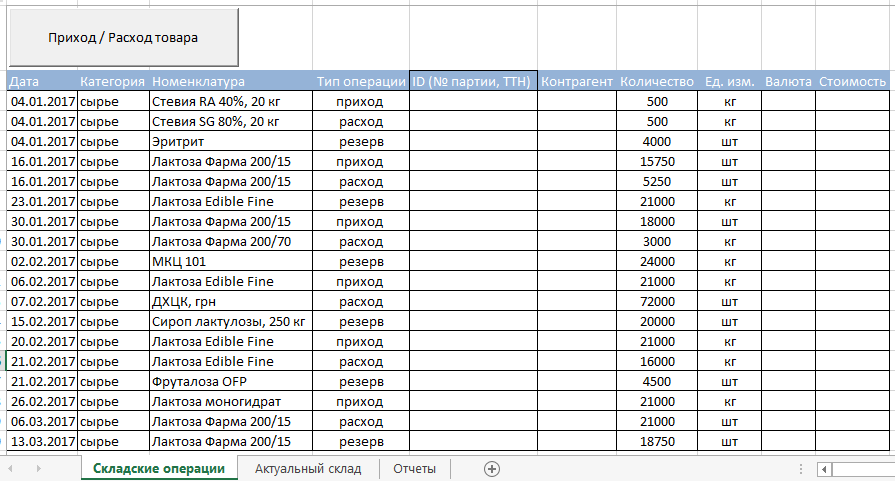 Рисунок 1Ввод данных осуществляется через пользовательскую форму (рис.2).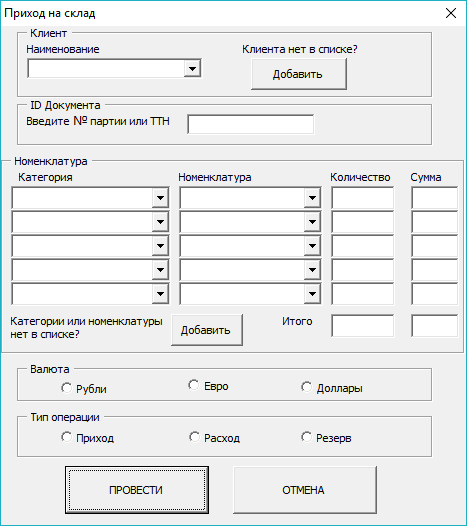 Рисунок 2Пользователь выбирает из списка наименование контрагента, формирует список номенклатур, выбирает валюту, тип операции и вводит количество. Программа генерирует id товара (номер ТТН или номер партии) и записывает в таблицу «Складские операции». Количество товара (сырья) и его стоимость (сумма) при приходе вводятся из сопровождающих товар документов, а при расходе - сумма, то есть деньги, рассчитываются делением суммы, зафикисрованной при приходе, на установленное количество расходного товара. Цена реализации берется из справочника,  цена реализации (плановая выручка) отражается в отчетах Оценка складаВ случае если контрагента или товара нет в списках на форме предусмотрен ввод информации в справочники.Лист «Складские операции» является техническим и нужен для хранения и редактирования реестра операций.Актуальный складИсходя из данных расположенных на листе «Складские операции» формируется информация об остатках товара на складе в количестве, себестоимости и розничных ценах (рис.3).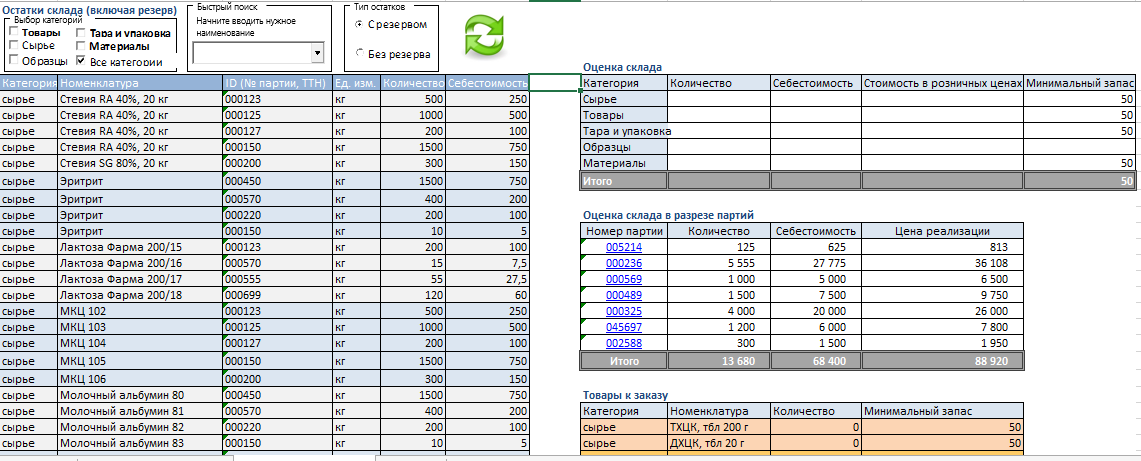 Рисунок 3В левой части таблицы отображаются размеры текущих складских запасов. Количество остатков для каждой номенклатуры указано в разрезе партий.В верхней части таблицы расположен интерфейс для отображения данных. Предусмотрен выбор категории, поиск по вводу первых символов и выбор типа складской операции.Данные обновляются после каждой складской операции или по нажатию на кнопку обновления.В правой части листа расположена таблица в которой отражена информация по материальным запасам в разрезе категорий и общей сумме.Так же в правой части расположена таблица оценки склада в разрезе партий. В ней приведены данные по каждой партии товара на складе. Строка ID содержит ссылку на документ по которому был осуществлен приход товара.Так же в правой части расположена таблица, которая выводит список необходимых к заказу позиций.ОтчетыСрез аналитической информации находится на листе «Отчеты» (рис.4).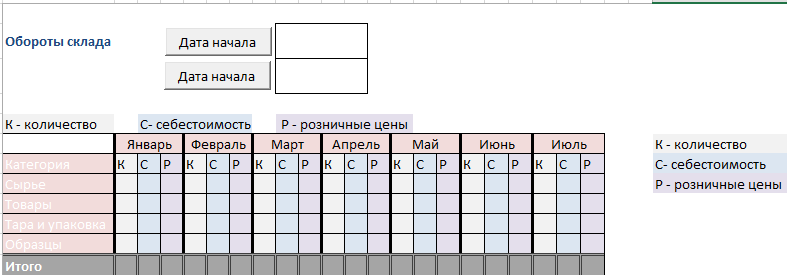 Рисунок 4Вид и структуру оцениваемых показателей необходимо отдельно согласовать.